L’ARC CLUB COURVILLOIS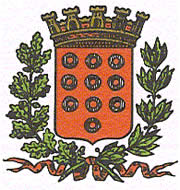 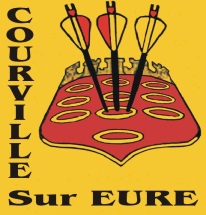 Vous inviteCONCOURS EN SALLE 2X18 mÉpreuves sélectives pour les championnats de FranceSAMEDI 05 & DIMANCHE 06 JANVIER 2019Gymnase KLEINRUE DES PLANCHES 28190 COURVILLE SUR EURETenue blanche ou de club.Spécial Jeunes et débutants adultes : seulement au départ 1Arcs classiques : Possibilité de tirer sur tri spots 40 ou 60 sur demande lors de l’inscription.Rythme des tirs : ABCD - Échauffement sur ciblesCatégories : Suivant règlement fédéralRECOMPENSES : aux trois premiers                              Specials jeunes et debutants adultes samedi midi                              ARBITRES : Arbitre responsable : SICARD AYMERIC                                      Arbitre suppléant : ALLAIS YVES TABLEAU SPECIALS JEUNES ET DEBUTANTS ADULTESInscriptions De préférence par mail  (n’oubliez pas de demander une confirmation de votre inscription)Auprès de Mr DUPLAN CEDRICE-mail :duplanced@orange.fr   – tél : 06 71 17 19 99Règlement de l’inscription à l’ordre de l ’ARC CLUB COURVILLOISDUPLAN CEDRIC 3 Clos des Aubépines 28300 St AUBIN DES BOIS  Engagement :    Adultes 7€    Jeunes 4 €   DatesDépartGreffesÉchauffementsSur ciblesDébut des tirsSamedi1 er09H0009H3010H00Samedi2 eme14H0014H3015H00Dimanche3 eme08H1508H4509H15Dimanche4 eme13H13H3014HNIVEAUPOUSSINJEUNES(Benjamins-Minimes)ADOS(Cadets-Juniors)ADULTESN 310M  D12215M  D12215M  D8015M  D80N 215M  D12215M  D8015M  D6015M  D60N 115M  D8015M  D6018M  D6018M  D60